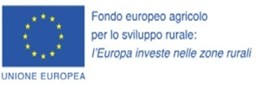 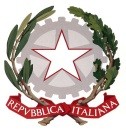 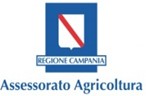 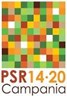 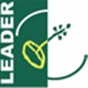 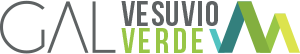 Allegato n. 10DICHIARAZIONE SOSTITUTIVA DI ATTO DI NOTORIETA’(Art. 47 del D.P.R. 28 dicembre 2000, n. 445)Oggetto: PSR Campania 2014- 2020. MISURA 19 – Sviluppo locale di tipo Partecipativo – LEADER. Sottomisura 19.2. T.I. 19.2.1 “Strategie di Sviluppo Locale” in attuazione della Misura 16 - Tipologia di intervento 16.5.1 “Azioni congiunte per la mitigazione dei cambiamenti climatici e l’adattamento ad essi e per pratiche ambientali in corso”.Ente richiedente:  	Il/la sottoscritto/a 	nato a 	(Prov.  ______) il___  /___/_____,  Codice  Fiscale______________________  , residente  a 	in	Vi a/Piazza __________________________n. 	(CAP 	), in	qualità di 	 del 1 	, in virtù di 	, con sedelegale________________________ (Prov. ______) in Via/Piazza_____________________	n.______(CAP _______),   Partita   IVA   / Codice  Fiscale 	telefono 	fax 	 email 	PEC  	consapevole delle sanzioni penali per le ipotesi di falsità in atti e di dichiarazioni mendaci e della conseguente decadenza dai benefici di cui agli art. 75 e 76 del D.P.R. 28 dicembre 2000, n. 445;a conoscenza del fatto che saranno effettuati controlli anche a campione sulla veridicità delle dichiarazioni rese;DICHIARAdi essere pienamente a conoscenza del contenuto del bando di attuazione della sotto misura, del Vademecum per la rendicontazione dei costi ammissibili e delle Disposizioni Generali di cui al DRD n. 38 del 28/07/2016 e ss.mm.ii) e di accettare gli obblighi in essi contenuti;di essere munito dei poteri per la rappresentanza dell’ente e per la presentazione della Domanda di Sostegno;di aderire  al Partenariato  in  virtù di atto deliberativo 	21 Indicare se ente pubblico territoriale o ente di ricerca2 Indicare estremi dell’atto deliberativo e organo che lo ha adottatonon essere stato, negli ultimi 2 anni, oggetto di revoca di benefici precedentemente concessi nell’ambito della stessa Tipologia d’intervento del PSR 2014-2020, ovvero della corrispondente Misura del PSR 2007- 2013, non determinati da espressa volontà di rinuncia, e ad eccezione dei casi in cui sia ancora in corso un contenzioso;non aver subito una revoca del contributo concesso nell’ambito del PSR 2014-2020 ovvero del PSR 2007- 2013, e che non abbia ancora intera-mente restituito l’importo dovuto.Luogo e data, …………………….Timbro e firmaInformativa trattamento dati personaliAi sensi e per gli effetti degli artt. 13 e 14 Reg (UE)679/2016, Regolamento europeo sulla protezione dei dati, i dati personali raccolti saranno trattati anche con strumenti informatici, esclusivamente nell’ambito del procedimento per il quale tali dichiarazioni vengono rese. L’interessato ha diritto di accesso ai dati personali e ad ottenere le informazioni previste ai sensi dell’art. 15 del Reg (UE)679/2016.“Il sottoscritto 	dichiara di avere ricevuto le informazioni di cui all’art.13 del Regolamento UE 2016/679, in particolare riguardo ai diritti riconosciuti dal Regolamento UE 2016/679 e di acconsentire, ai sensi e per gli effetti dell’art. 7 e ss. del Regolamento, al trattamento dei dati personali, anche particolari, con le modalità e per le finalità indicate nella informativa stessa, comunque strettamente connesse e strumentali alla gestione delle finalità di cui all’informativa.”Luogo e data, …………………….Timbro e firmaAi sensi e per gli effetti dell’art. 38, D.P.R. 445 del 28/12/2000 e ss.mm.ii., si allega copia del documento di riconoscimento del/i dichiarante/i in corso di validità.